		Guide d’entrevue de la requérante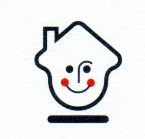 Banque de questionsDirectives particulières concernant l’utilisation du Guide d’entrevueL’entrevue de la requérante est la deuxième étape du processus de reconnaissance. Nous suggérons que cette rencontre dure approximativement 1 h 30. Nous vous recommandons également que deux membres du personnel soient affectés à cette entrevue afin d’assurer une appréciation globale et objective de la requérante. Ainsi, les réponses verbales doivent être transcrites le plus fidèlement possible, et ce, sans interprétation personnelle. La banque de questions qui suit se veut un outil pour vous aider à sélectionner des questions pertinentes à poser en entrevue. Vous n’avez pas à poser toutes ces questions. Vous pouvez aussi poser d’autres questions, le cas échéant.Nom de la requérante : ___________________________________________________
Nom des employés : __________________________________________________________________________________________________________________________________________________________________	
Date de l’entrevue : _____________________Section 1 : Portrait  général de la requéranteDécrivez votre ou vos expérience(s) personnelle(s) et/ou professionnelle(s) auprès des enfants? ________________________________________________________________________________________________________________________________________________________________________________________________________________________________________________________________________Quelles sont vos motivations à devenir une responsable d’un service de garde en milieu familial? ________________________________________________________________________________________________________________________________________________________________________________________________________________________________________________________________________Selon vous, quelles sont les qualités nécessaires qu’une personne doit détenir pour offrir un bon service de garde en milieu familial et pourquoi? ________________________________________________________________________________________________________________________________________________________________________________________________________________________________________________________________________Parmi les qualités nécessaires que vous venez d’énoncer lesquelles possédez-vous et lesquelles avez-vous encore à développer? ________________________________________________________________________________________________________________________________________________________________________________________________________________________________________________________________________Y a-t-il des valeurs que vous aimeriez transmettre aux enfants? Si oui, lesquelles? ________________________________________________________________________________________________________________________________________________________________________________________________________________________________________________________________________Section 2 : Besoins et interventions auprès des enfantsSelon vous, quels sont les besoins des enfants au quotidien? ______________________________________________________________________________________________________________________________________________________________________________________________________Quelles consignes les enfants devront-ils respecter chez vous? ______________________________________________________________________________________________________________________________________________________________________________________________________Selon vous, comment peut-on favoriser le développement de l’autonomie chez les enfants? ______________________________________________________________________________________________________________________________________________________________________________________________________Selon vous, dans un service de garde, est-ce que la mise en place d’uneroutine est nécessaire pour les enfants? Justifiez votre réponse. ______________________________________________________________________________________________________________________________________________________________________________________________________Selon vous, qu’est-ce que l’estime de soi? Comment peut-on favoriser le développement de l’estime de soi chez les enfants? ________________________________________________________________________________________________________________________________________________________________________________________________________________________________________________________________________Section 3 : Rôles et responsabilités de la responsable en service de gardeEnvers les enfants :Selon vous, quels sont les rôles et les responsabilités d’une responsable d’un service de garde en milieu familial envers les enfants? ____________________________________________________________________________________________________________________________________Afin d’offrir un milieu éducatif de qualité aux enfants que vous accueillerez, par quels moyens comptez-vous augmenter, améliorer et mettre à jour vos connaissances en lien avec vos nouvelles tâches professionnelles? __________________________________________________________________________________________________________________________________________________________________________________________________________________________________________________________________________________________________________________________________________Envers les parents :Selon vous, quels sont les rôles et les responsabilités d’une responsable d’un service de garde en milieu familial envers les parents? ____________________________________________________________________________________________________________________________________Comment définissez-vous une saine collaboration et communication avec les parents? ________________________________________________________________________________________________________________________________________________________________________________________________________________________________________________________________________Par quels moyens comptez-vous vous y prendre pour vous assurer d’entretenir une saine collaboration et communication avec les parents? ________________________________________________________________________________________________________________________________________________________________________________________________________________________________________________________________________Envers le bureau coordonnateur :Selon vous, quels sont les rôles et les responsabilités d’une responsable d’un service de garde en milieu familial envers le bureau coordonnateur? ______________________________________________________________________________________________________________________________________________________________________________________________________Quels types de liens professionnels voudriez-vous développer avec votre bureau coordonnateur? ______________________________________________________________________________________________________________________________________________________________________________________________________Selon vous, quels sont les rôles du bureau coordonnateur envers les responsables d’un service de garde en milieu familial :En ce qui concerne le soutien? 	__________________________________________________________________En ce qui concerne les obligations législatives? __________________________________________________________________Section 4 : Planification et organisation du milieuÀ quel(s) moment(s) prévoyez-vous faire la planification de vos journées (ex. les menus, les activités, les sorties, etc.)? ______________________________________________________________________________________________________________________________________________________________________________________________________Établissez l’horaire type d’une journée dans votre service de garde en milieu familial? __________________________________________________________________________________________________________________________________________________________________________________________________________________________________________________________________________________________________________________________________________Que prévoyez-vous faire avec les enfants lors de votre première semaine de travail? ____________________________________________________________________________________________________________________________________Avez-vous pensé à la façon dont vous allez adapter et organiser les lieux physiques de votre maison, tant à l’intérieur qu’à l’extérieur, en fonction de vos nouvelles activités professionnelles? Si oui, comment? __________________________________________________________________________________________________________________________________________________________________________________________________________________________________________________________________________________________________________________________________________Comment allez-vous organiser votre service de garde (ex. les lieux, le matériel, les activités offertes, etc.) pour répondre aux besoins d’un groupe d’enfants qui sont d’âges différents? ________________________________________________________________________________________________________________________________________________________________________________________________________________________________________________________________________Avez-vous pensé à la façon dont vous allez concilier (organiser harmonieusement) votre vie familiale et vos nouvelles tâches professionnelles? ________________________________________________________________________________________________________________________________________________________________________________________________________________________________________________________________________Selon vous, quelles sont les mesures d’hygiène qui doivent être mises en place pour éviter la propagation des infections : Par rapport aux enfants? __________________________________________________________________Par rapport au milieu? __________________________________________________________________Quelle sera votre politique pour les enfants malades? ________________________________________________________________________________________________________________________________________________________________________________________________________________________________________________________________________Selon vous, quelle est la différence entre intolérance, allergie et allergie sévère? ______________________________________________________________________________________________________________________________________________________________________________________________________Quelles mesures préventives comptez-vous prendre afin d’éviter les réactions liées aux intolérances, aux allergies et aux allergies sévères? ________________________________________________________________________________________________________________________________________________________________________________________________________________________________________________________________________Nommez quelques exemples de menus que vous servirez aux enfants : ________________________________________________________________________________________________________________________________________________________________________________________________________________________________________________________________________Quels aliments servirez-vous aux enfants lors des collations? ______________________________________________________________________________________________________________________________________________________________________________________________________ Quels breuvages servirez-vous aux enfants durant la journée? ____________________________________________________________________________________________________________________________________Un parent vient chercher son enfant le soir et entre dans votre cuisine sans votre permission, prend une cuillère et goûte à plusieurs reprises la sauce à spaghetti qui mijote sur la cuisinière. Que faites-vous? Que dites-vous? ________________________________________________________________________________________________________________________________________________________________________________________________________________________________________________________________________Un enfant de 18 mois a tendance à mordre les autres enfants lorsqu’il est fâché ou contrarié. Que faites-vous? ________________________________________________________________________________________________________________________________________________________________________________________________________________________________________________________________________Un enfant refuse de laisser partir sa mère ce matin. Il pleure, crie et s’agrippe à elle. Cette situation se répète régulièrement depuis environ deux semaines. La mère vous regarde et vous dit qu’elle doit absolument partir pour le travail. Que faites-vous : Auprès de l’enfant? __________________________________________________________________Auprès de la mère? __________________________________________________________________Un enfant ne mange pas le repas que vous lui offrez. Il dit qu’il n’aime pas ça. Par contre, il demande toujours du dessert. Que faites-vous? ______________________________________________________________________________________________________________________________________________________________________________________________________Un enfant ne veut pas participer à l’activité que vous avez planifiée, car il dit ne pas en être capable. Que faites-vous? ______________________________________________________________________________________________________________________________________________________________________________________________________Un enfant de 18 mois ne peut plus dormir dans un parc selon le Règlement sur les services de garde éducatifs à l’enfance. Comment faites-vous pour l’initier à dormir sur un matelas? ________________________________________________________________________________________________________________________________________________________________________________________________________________________________________________________________________Vous observez des ecchymoses (des bleus) sur les bras d’un enfant depuis environ deux semaines. Vous en avez parlé avec la mère, mais celle-ci vous a affirmé qu’il était simplement tombé. Depuis votre discussion, vous remarquez que l’enfant porte toujours des chandails à manches longues. Que faites-vous? ________________________________________________________________________________________________________________________________________________________________________________________________________________________________________________________________________C’est l’heure de la sieste et un enfant refuse de se coucher. Il crie et dérange les autres. Que faites-vous? ________________________________________________________________________________________________________________________________________________________________________________________________________________________________________________________________________Vous apercevez un enfant qui, assis sur le canapé, caresse ses parties génitales. Comment réagissez-vous? ________________________________________________________________________________________________________________________________________________________________________________________________________________________________________________________________________Un parent ne veut pas que son enfant de 4 ans fasse une sieste. Que faites-vous? ________________________________________________________________________________________________________________________________________________________________________________________________________________________________________________________________________Vous vous questionnez sur le comportement d’un enfant dont vous avez la charge. Vous ne savez pas comment intervenir avec lui. Que faites-vous? ________________________________________________________________________________________________________________________________________________________________________________________________________________________________________________________________________ Un enfant n’est pas habillé assez chaudement pour aller dehors, il n’a pas de mitaines, de foulard et de tuque. Vous en avez déjà parlé deux fois aux parents, mais sans résultat. Comment vous organisez-vous pour aller dehors avec le groupe? ____________________________________________________________________________________________________________________________________Quelle intervention faites-vous auprès des parents? ____________________________________________________________________________________________________________________________________Un adulte que vous ne connaissez pas se présente pour venir chercher un enfant. Que faites-vous? ____________________________________________________________________________________________________________________________________Aujourd’hui vous êtes débordée dans vos tâches de responsable de service de garde en milieu familial. Vous vous rendez compte que vous ne pourrez pas tout faire. Quelles tâches reportez-vous à demain et pourquoi? ______________________________________________________________________________________________________________________________________________________________________________________________________Vous êtes seule au parc avec les enfants de votre service de garde et soudainement vous réalisez qu’il vous en manque un. Vous regardez partout autour de vous, mais vous ne le voyez pas. Que faites-vous? ________________________________________________________________________________________________________________________________________________________________________________________________________________________________________________________________________ Le parent d’un enfant arrive en état d’ébriété et veut repartir avec son enfant. Que faites-vous? ________________________________________________________________________________________________________________________________________________________________________________________________________________________________________________________________________Un parent vous dit qu’il ne veut pas que son enfant se déguise ou soit maquillé pour l’Halloween, car c’est contre les croyances religieuses de la famille. Il vous demande aussi de ne pas faire participer son enfant à quelconque activité reliée à ce thème. Que faites-vous? ____________________________________________________________________________________________________________________________________Un parent vient vous voir à la fin de la journée et vous dit qu’il aimerait que vous offriez des activités préscolaires telles qu’apprendre à compter et à réciter et reconnaître l’alphabet. Qu’est-ce que vous lui répondez? ________________________________________________________________________________________________________________________________________________________________________________________________________________________________________________________________________ Le parent d’un enfant s’assoit sur votre sofa à la fin de la journée. Il vous parle de tout et de rien et ne semble pas vouloir discuter de son enfant ni vouloir partir. Il est presque 19 h et vous avez plusieurs choses à faire. Que faites-vous? ________________________________________________________________________________________________________________________________________________________________________________________________________________________________________________________________________Si la présence de feu ou d’un danger était : Dans l’escalier menant au rez-de-chaussée de votre résidence et que vous vous trouviez au sous-sol avec le groupe d’enfants, qu’avez-vous prévu faire ? ________________________________________________________________________________________________________________________________________________________________________________________________________________________________________________________________________Dans l’escalier menant au rez-de-chaussée et que vous vous trouviez au deuxième étage avec le groupe d’enfants, qu’avez-vous prévu faire ? ________________________________________________________________________________________________________________________________________________________________________________________________________________________________________________________________________Dans la cuisine et/ou le salon, comment avez-vous prévu évacuer le groupe d’enfants ? ________________________________________________________________________________________________________________________________________________________________________________________________________________________________________________________________________Quelles consignes avez-vous transmises aux enfants en cas d’évacuation d’urgence ? ________________________________________________________________________________________________________________________________________________________________________________________________________________________________________________________________________De quelle manière avez-vous procédé ? ____________________________________________________________________________________________________________________________________En cas d’incendie ou de danger, comment comptez-vous évacuer les poupons? ________________________________________________________________________________________________________________________________________________________________________________________________________________________________________________________________________Comment avez-vous habileté les enfants à avertir une tierce personne de l’incendie lorsqu’ils se retrouvent à l’extérieur? ________________________________________________________________________________________________________________________________________________________________________________________________________________________________________________________________________De quelle manière participative utilisez-vous votre croquis désignant les issues de secours pour vérifier si le groupe d’enfants a bien compris les consignes ? ________________________________________________________________________________________________________________________________________________________________________________________________________________________________________________________________________Quels sont vos points de ralliement extérieurs et comment vous assurez-vous que tous les enfants de votre groupe les identifient facilement ? ____________________________________________________________________________________________________________________________________ Énumérez le matériel que vous jugez nécessaire de disposer si vous aviez à évacuer votre résidence avec le groupe d’enfants et où se situe ce matériel ? ________________________________________________________________________________________________________________________________________________________________________________________________________________________________________________________________________De quelle manière avez-vous informé les parents concernant le lieu de ralliement? ____________________________________________________________________________________________________________________________________De quelle manière avez-vous prévu aviser les parents lors d’une évacuation? _________________________________________________________________________________________________________________________________________________________________________________________________________________________________________________________________________________________________________________________________________________________________________________________________________________________________________________________________________________________________________________________________________________________________________________________________________________________________________________________________________________________________________________________________________________________________________________________________________________________________________________________________________________________________________________________________________________________________________Marie-Claude Morier	, Directrice_______________________________________Nathalie Comptois, Agente de conformitéPREMIÈRE PARTIE : Questions à développementDEUXIÈME PARTIE : Mises en situationTROISIÈME PARTIE : Précisions concernant la procédure d’évacuation en cas d’urgenceQUATRIÈME PARTIE : 
Précisions concernant le programme éducatif de la requéranteLe programme éducatif des services de garde du Québec Accueillir la petite enfance n’étant pas d’utilisation obligatoire, il appartient au prestataire de services de garde de choisir les fondements, valeurs, principes de base, théories, approche éducative, objectifs, etc. Il est toutefois souhaitable d’appuyer son programme sur les fondements ciblés par le ministère de la Famille (théories, 5 principes de base, processus d’intervention, etc.). Un programme éducatif n’existe pas sans ces fondements.La LSGEE utilise l’expression « développement global » en référence au mode particulier d’apprentissage des jeunes enfants. Il est essentiel que l’intervention en service de garde tienne compte de cette particularité, autant que de ce qui est spécifique à chacun des domaines du développement.